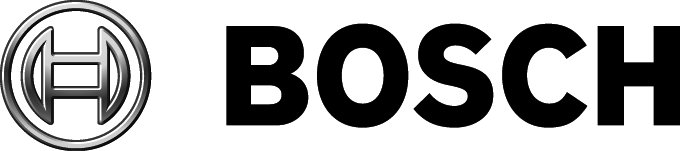 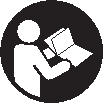 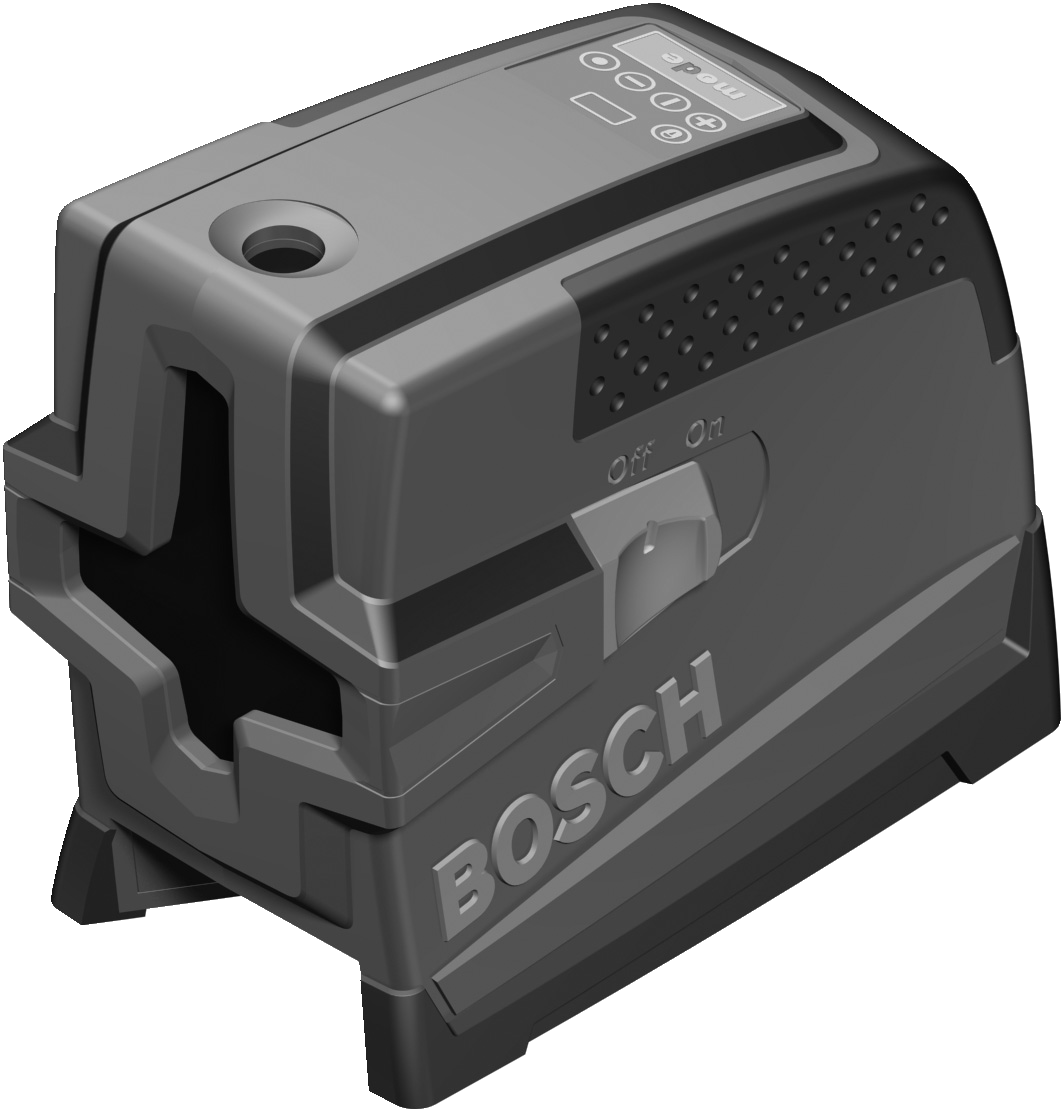 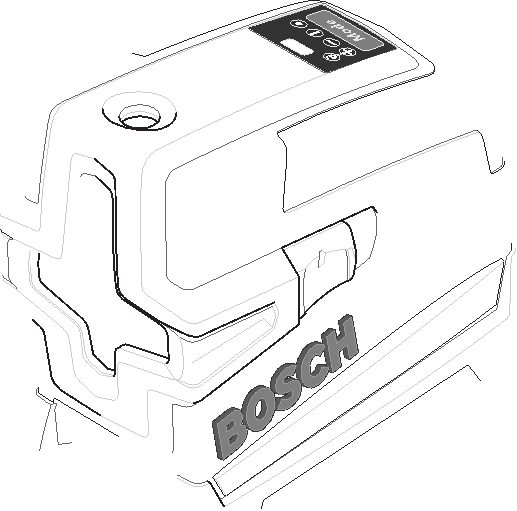 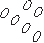 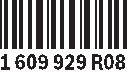 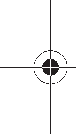 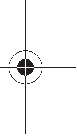 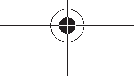 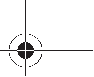 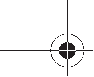 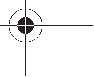 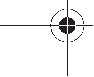 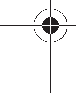 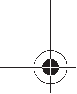 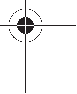 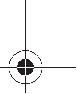 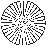 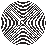 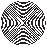 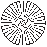 OBJ_BUCH-784-005.book Page 2 Tuesday, July 26, 2011 9:49 AM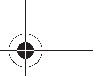 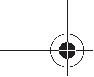 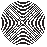 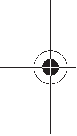 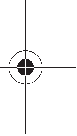 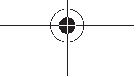 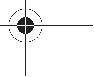 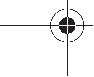 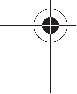 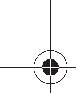 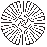 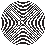 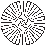 2 |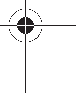 Polski . . . . . . . . . . . . . . . .. . .. . . . . . . . . . . . . . . . . . . . . ..Strona     6 Česky . . . . . . . . . . . . . . . .. . .. . . . . . . . . . . . . . . . . . . . . ..Strana     9 Slovensky. . . . . . . . . . . . .. . .. . . . . . . . . . . . . . . . . . . . . ..Strana 12 Magyar . . . . . . . . . . . . . . .. . .. . . . . . . . . . . . . . . . . . . . . .. .Oldal 15 Ðóññêèé . . . . . . . . . . . . . .. . .. . . . . . . . . . . . . . . . . . . . Ñòðàíèöà 18 Óêðà¿íñüêà. . . . . . . . . . . .. . .. . . . . . . . . . . . . . . . . . . . .Ñòîð³íêà 22 Română . . . . . . . . . . . . . .. . .. . . . . . . . . . . . . . . . . . . . . ..Pagina 26 Áúëãàðñêè . . . . . . . . . . . .. . .. . . . . . . . . . . . . . . . . . . . Ñòðàíèöà 29 Srpski. . . . . . . . . . . . . . . .. . .. . . . . . . . . . . . . . . . . . . . . ..Strana 32 Slovensko . . . . . . . . . . . .. . .. . . . . . . . . . . . . . . . . . . . . .. .Stran 35 Hrvatski . . . . . . . . . . . . . .. . .. . . . . . . . . . . . . . . . . . . . . Stranica 38 Eesti . . . . . . . . . . . . . . . . .. . .. . . . . . . . . . . . . . . . . . . . .Lehekülg 41 Latviešu . . . . . . . . . . . . . .. . .. . . . . . . . . . . . . . . . . . . . . Lappuse 44 Lietuviškai . . . . . . . . . . . .. . .. . . . . . . . . . . . . . . . . . . . . Puslapis 471 609 929 R08 | (26.7.11)	Bosch Power Tools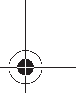 OBJ_BUCH-784-005.book Page 3 Tuesday, July 26, 2011 9:49 AM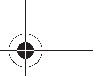 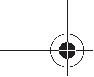 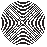 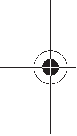 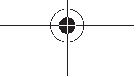 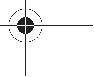 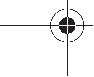 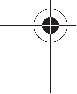 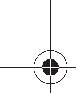 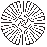 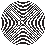 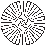 |3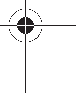 4 5	6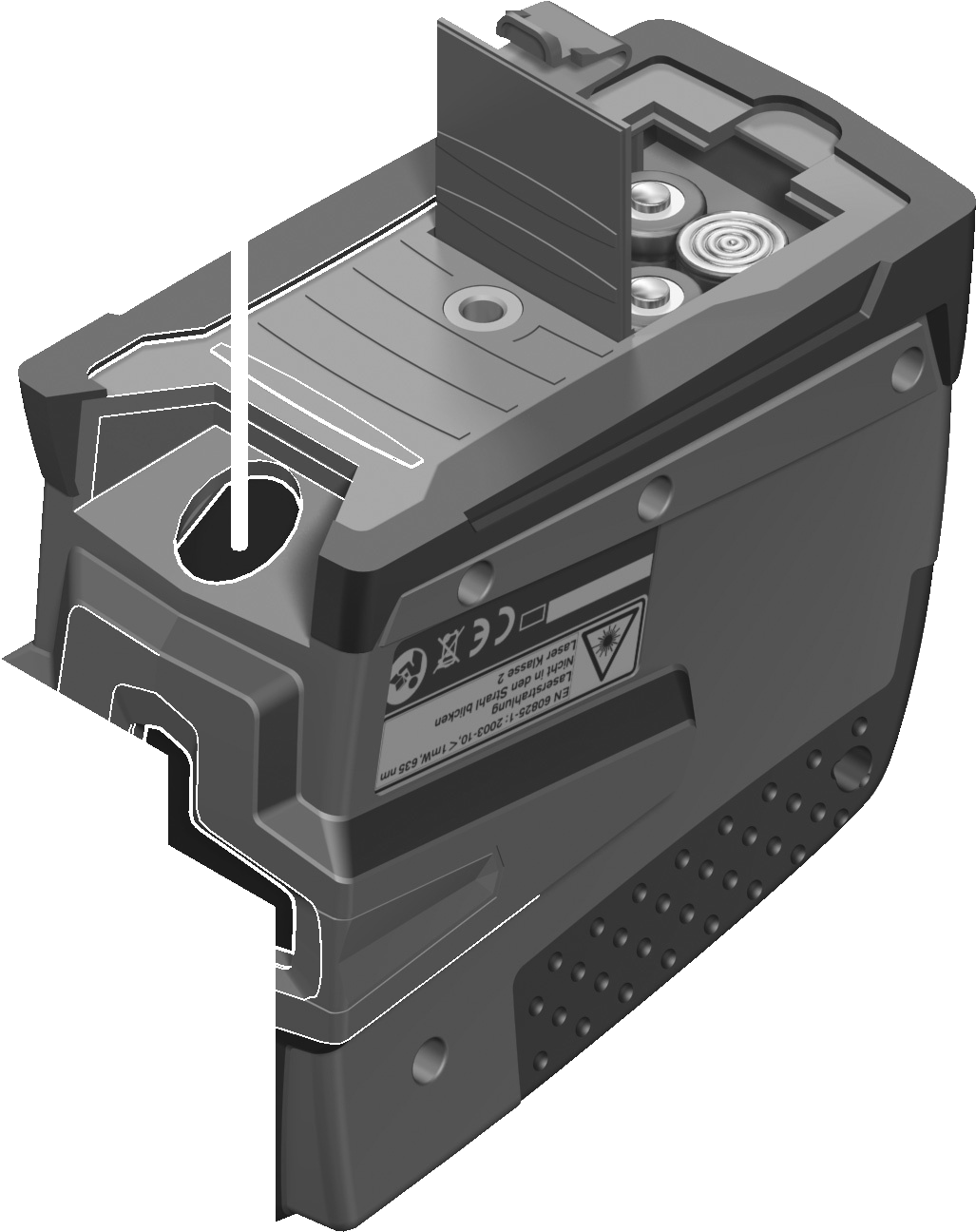 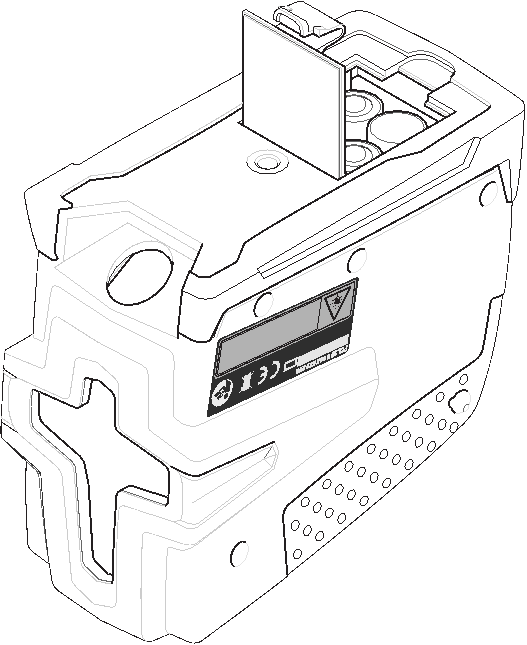 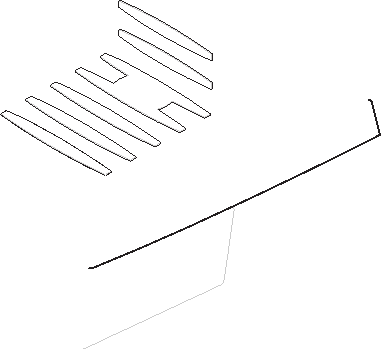 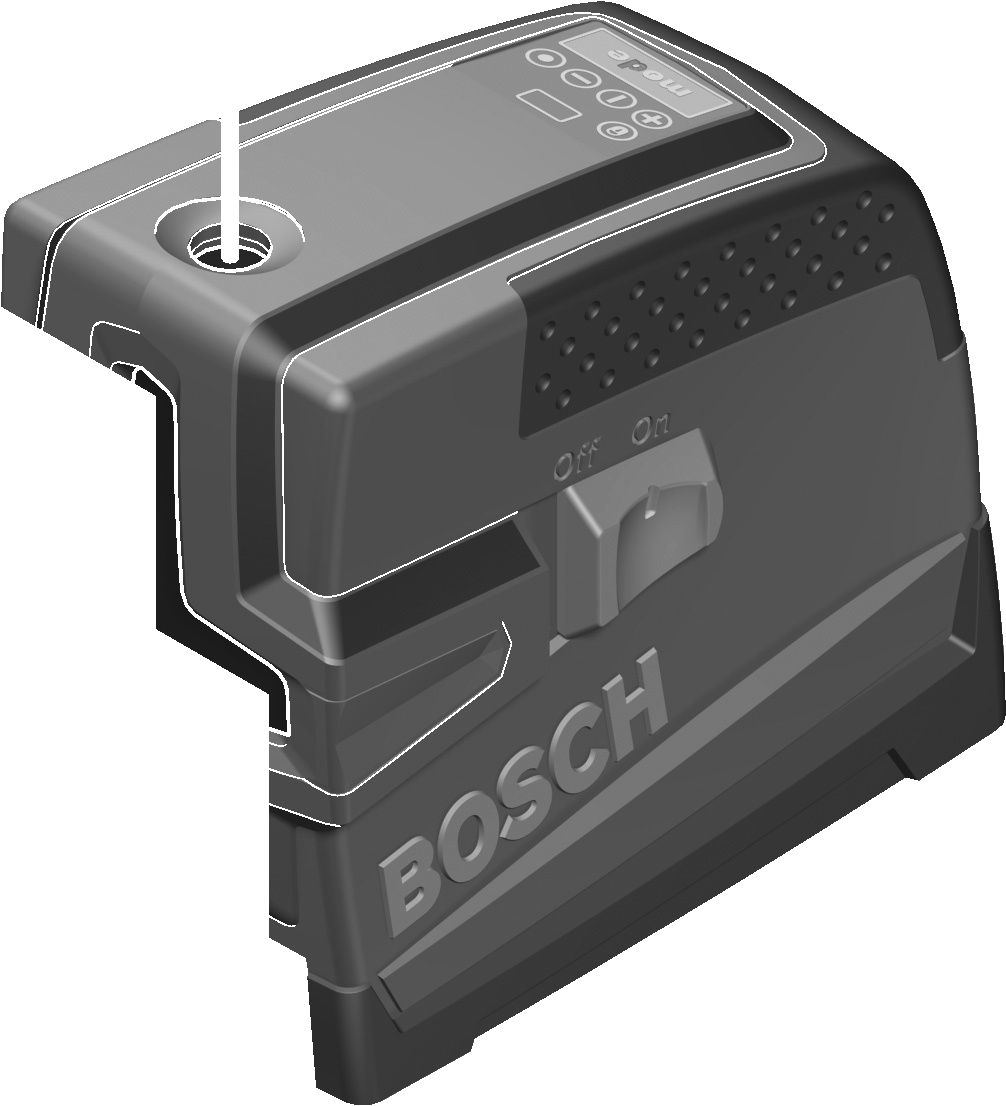 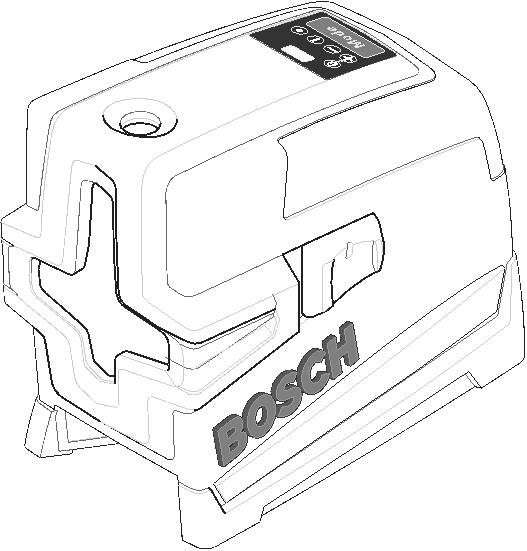 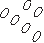 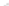 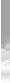 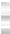 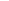 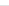 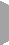 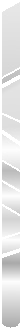 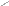 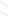 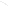 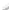 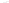 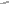 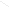 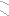 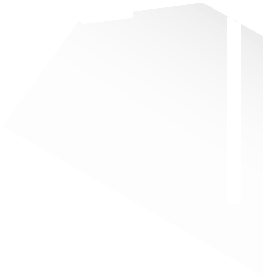 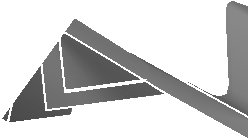 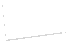 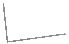 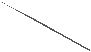 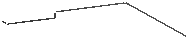 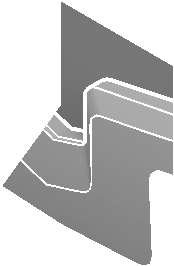 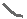 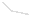 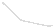 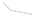 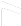 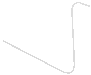 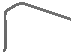 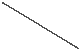 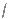 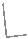 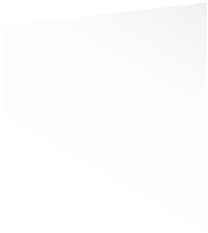 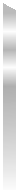 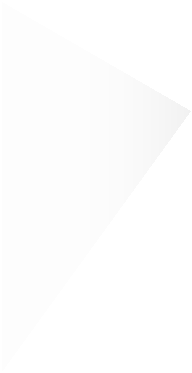 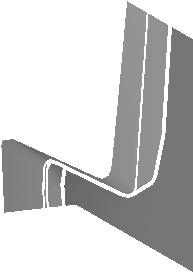 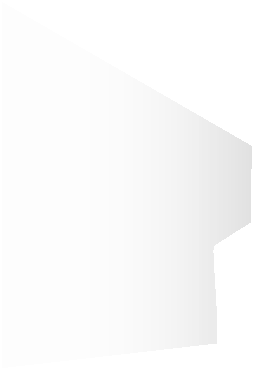 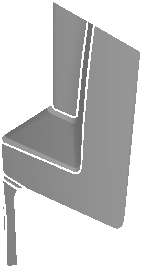 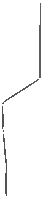 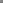 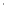 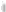 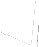 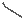 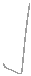 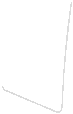 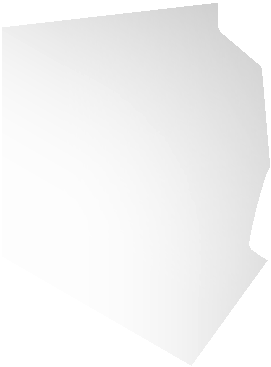 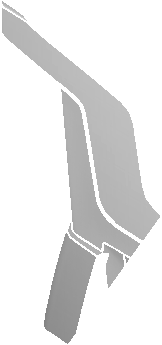 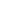 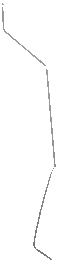 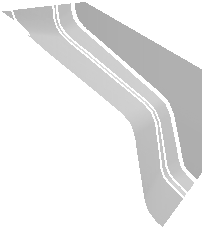 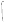 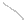 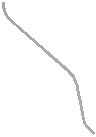 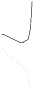 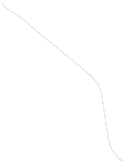 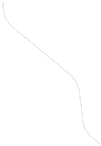 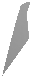 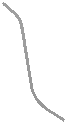 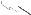 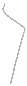 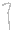 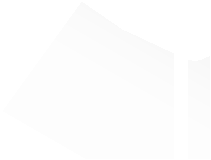 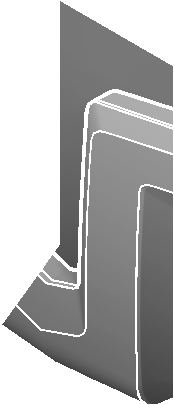 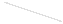 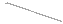 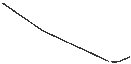 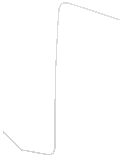 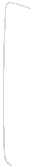 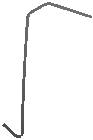 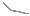 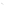 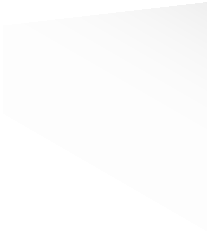 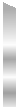 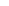 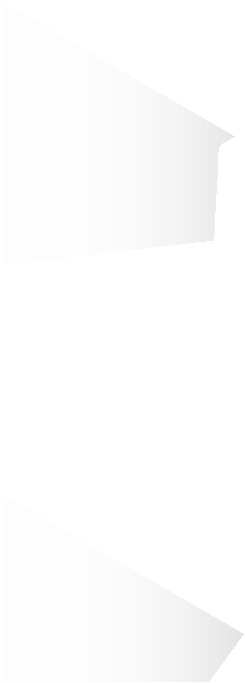 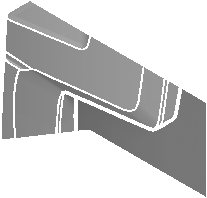 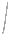 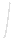 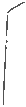 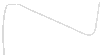 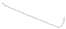 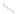 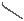 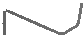 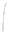 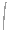 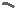 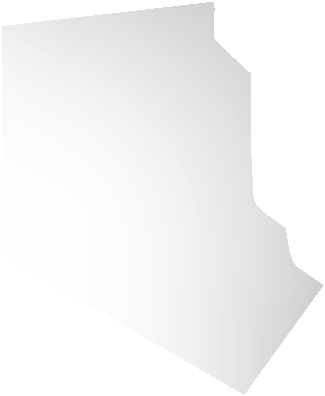 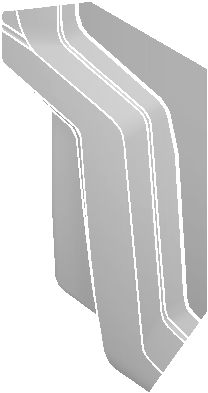 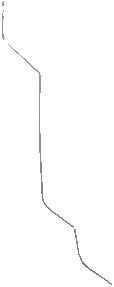 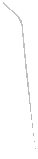 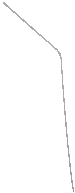 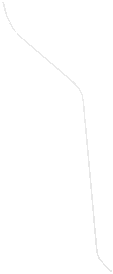 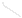 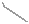 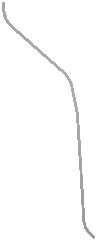 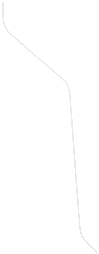 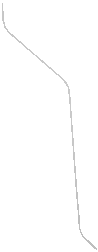 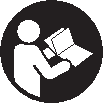 3 211723	9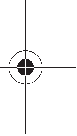 108211PCL 20Bosch Power Tools	1 609 929 R08 | (26.7.11)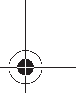 OBJ_BUCH-784-005.book Page 4 Tuesday, July 26, 2011 9:49 AM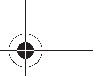 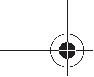 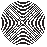 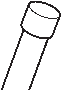 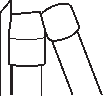 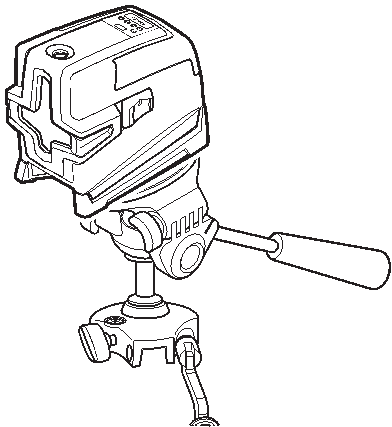 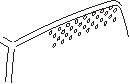 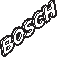 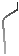 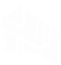 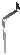 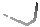 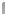 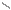 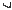 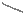 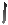 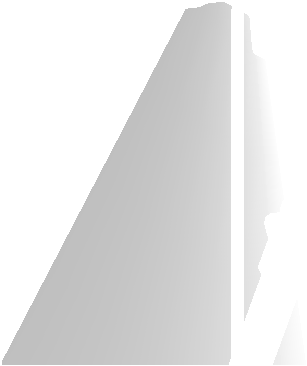 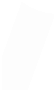 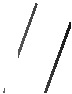 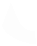 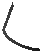 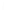 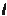 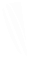 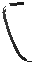 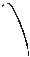 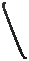 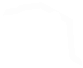 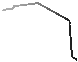 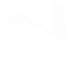 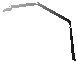 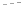 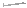 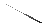 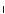 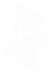 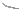 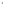 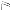 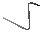 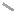 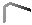 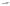 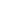 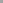 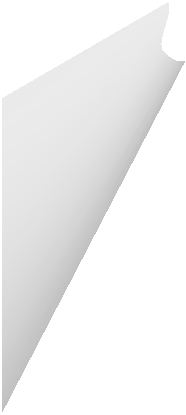 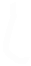 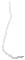 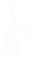 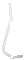 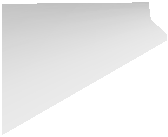 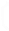 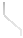 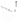 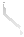 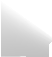 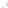 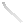 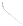 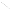 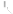 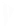 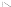 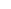 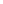 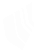 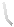 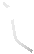 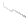 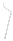 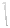 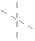 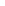 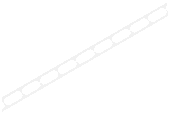 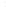 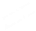 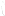 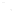 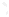 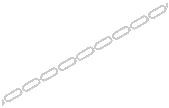 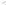 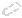 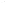 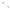 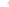 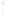 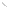 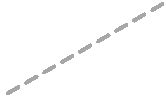 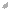 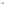 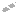 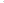 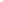 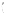 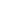 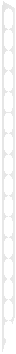 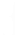 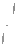 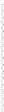 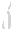 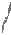 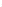 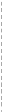 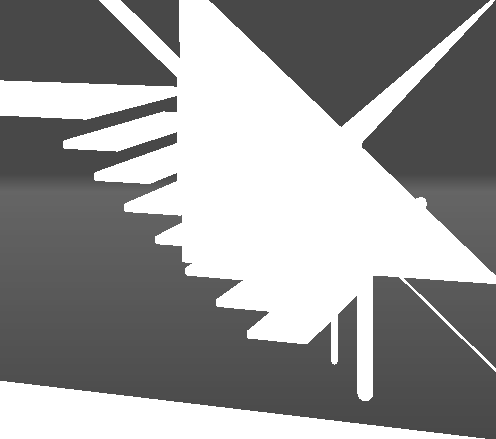 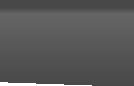 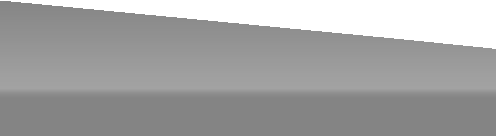 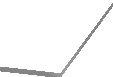 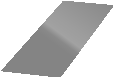 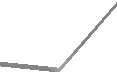 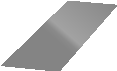 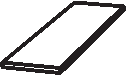 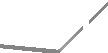 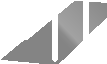 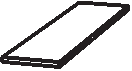 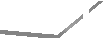 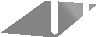 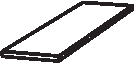 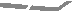 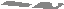 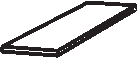 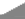 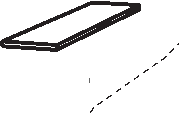 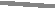 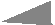 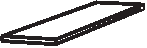 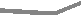 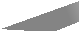 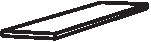 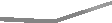 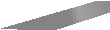 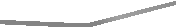 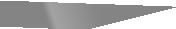 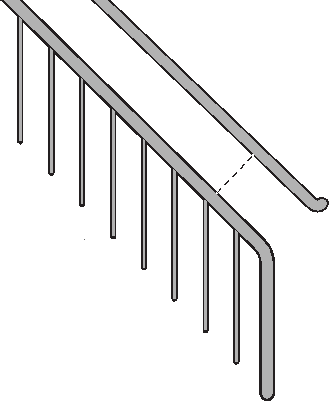 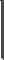 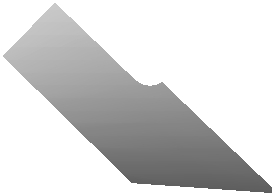 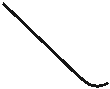 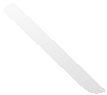 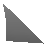 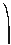 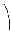 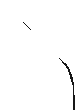 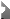 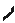 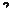 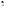 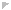 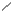 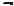 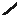 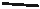 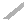 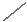 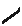 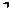 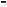 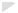 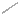 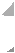 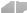 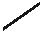 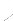 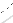 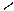 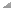 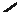 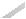 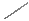 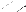 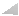 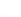 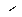 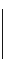 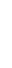 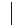 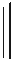 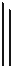 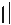 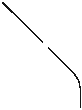 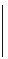 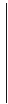 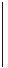 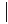 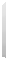 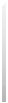 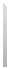 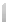 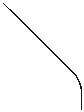 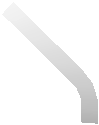 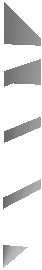 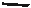 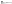 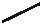 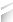 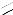 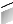 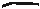 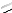 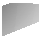 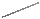 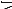 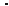 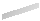 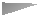 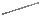 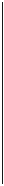 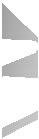 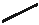 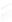 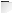 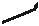 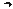 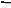 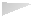 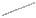 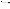 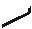 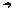 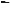 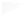 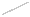 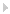 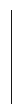 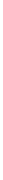 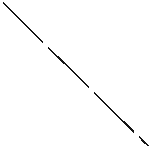 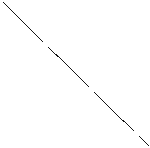 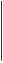 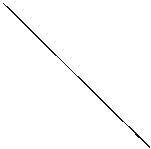 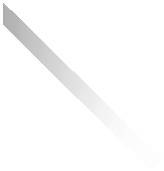 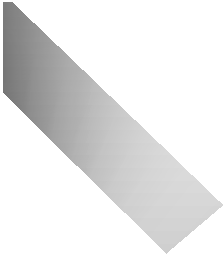 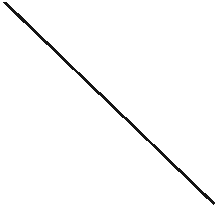 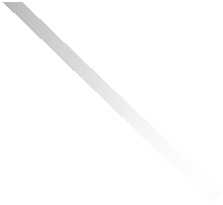 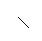 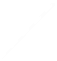 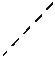 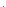 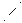 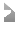 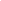 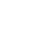 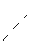 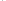 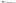 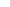 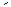 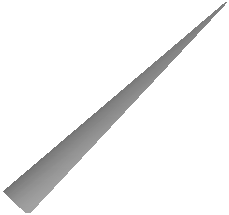 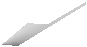 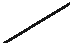 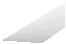 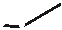 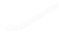 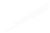 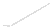 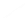 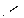 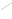 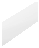 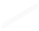 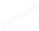 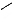 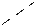 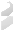 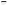 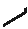 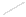 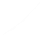 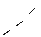 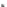 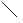 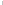 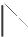 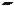 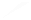 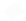 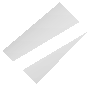 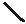 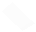 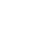 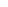 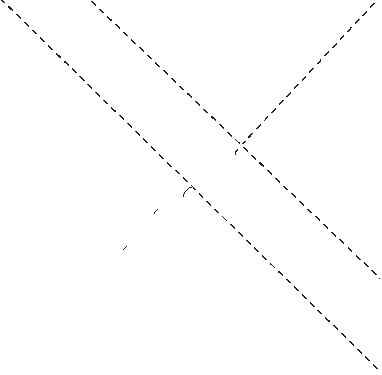 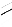 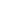 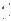 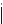 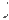 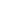 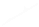 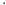 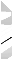 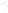 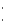 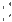 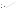 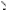 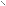 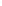 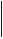 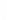 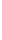 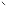 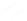 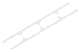 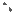 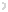 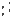 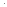 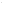 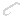 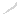 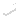 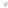 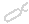 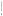 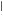 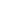 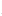 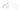 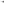 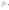 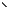 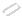 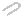 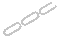 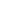 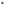 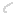 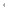 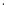 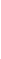 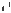 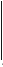 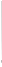 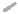 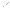 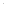 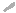 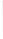 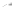 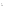 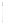 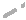 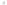 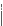 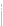 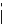 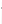 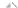 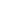 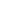 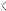 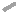 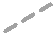 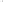 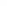 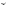 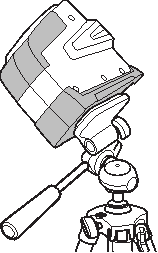 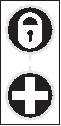 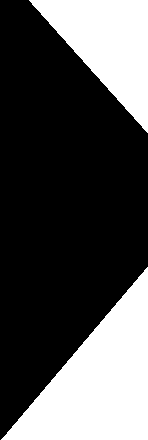 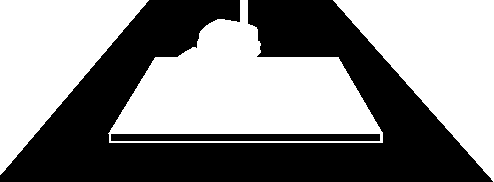 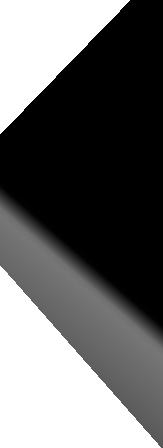 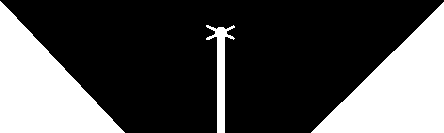 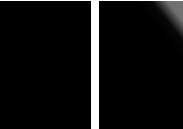 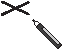 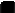 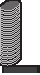 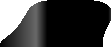 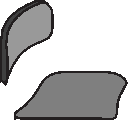 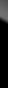 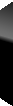 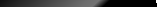 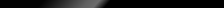 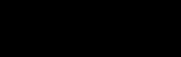 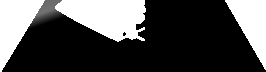 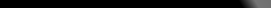 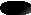 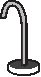 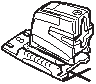 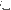 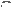 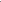 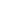 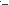 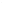 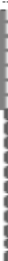 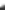 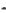 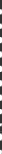 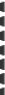 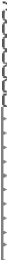 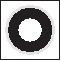 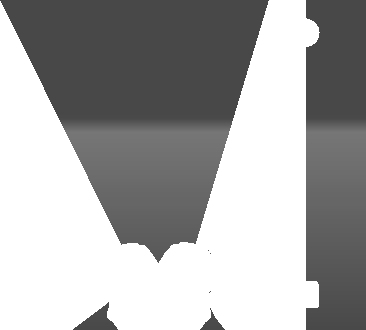 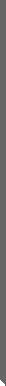 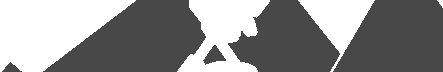 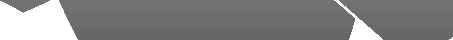 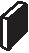 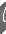 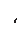 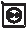 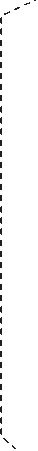 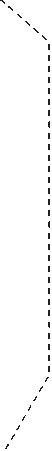 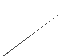 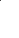 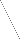 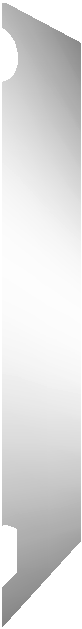 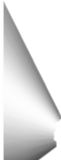 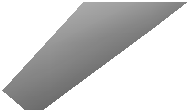 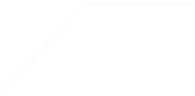 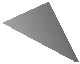 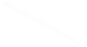 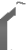 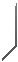 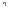 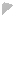 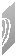 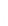 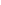 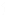 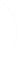 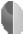 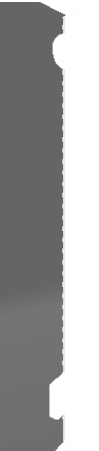 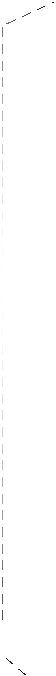 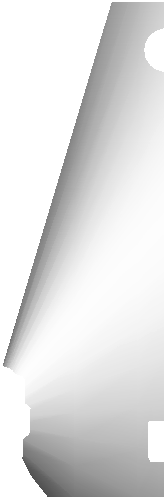 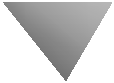 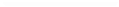 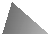 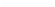 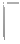 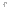 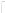 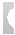 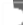 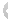 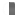 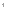 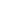 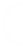 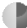 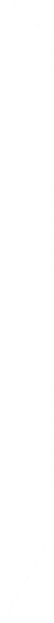 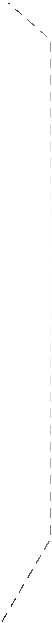 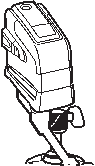 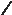 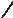 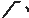 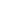 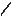 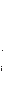 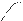 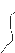 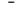 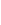 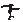 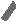 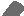 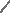 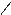 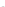 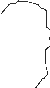 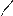 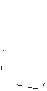 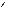 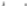 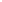 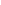 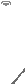 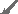 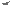 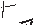 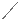 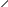 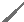 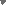 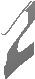 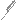 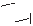 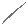 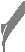 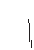 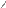 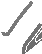 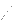 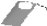 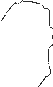 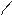 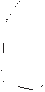 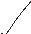 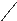 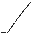 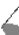 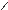 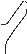 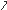 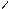 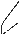 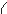 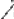 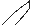 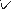 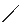 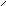 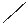 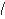 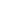 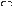 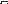 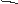 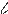 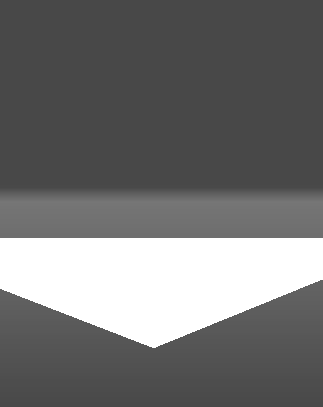 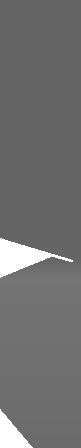 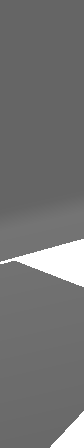 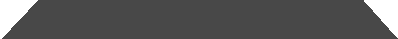 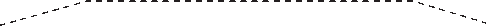 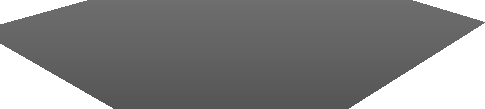 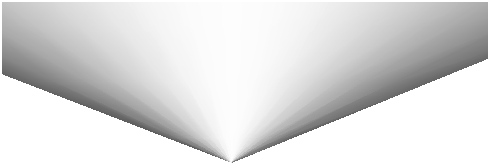 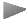 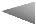 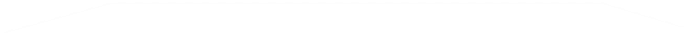 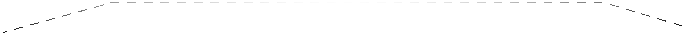 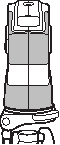 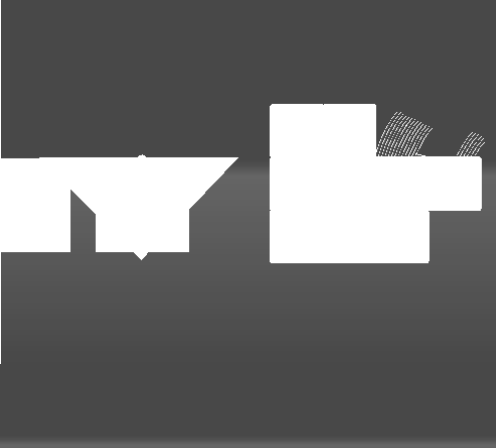 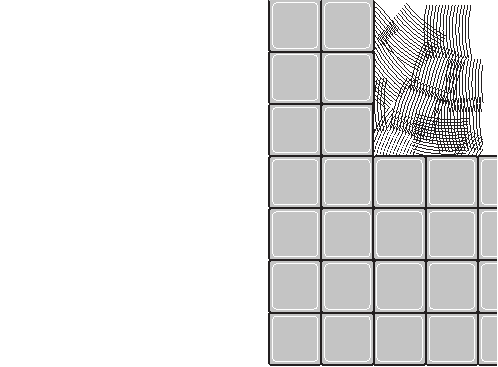 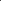 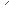 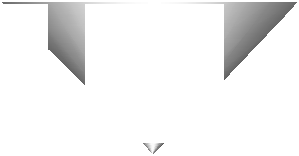 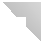 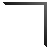 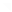 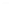 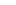 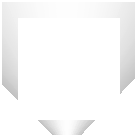 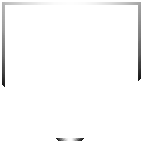 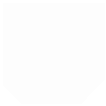 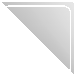 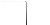 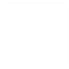 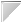 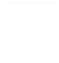 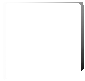 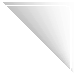 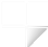 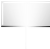 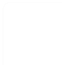 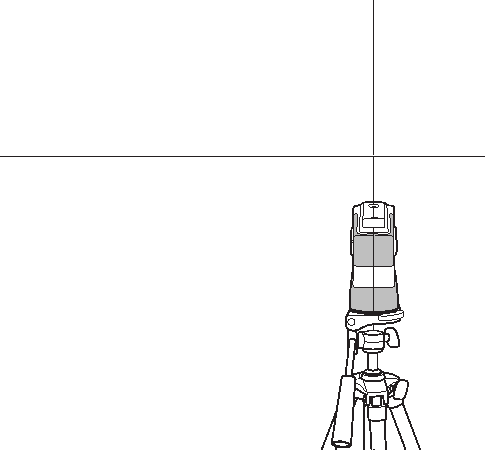 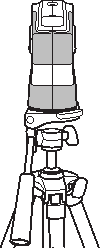 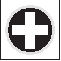 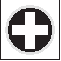 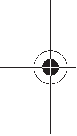 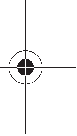 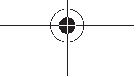 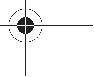 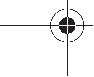 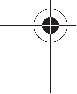 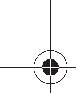 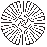 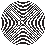 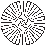 4 |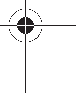 1 609 929 R08 | (26.7.11)	Bosch Power Tools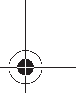 OBJ_BUCH-784-005.book Page 5 Tuesday, July 26, 2011 9:49 AM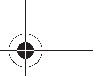 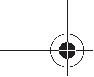 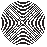 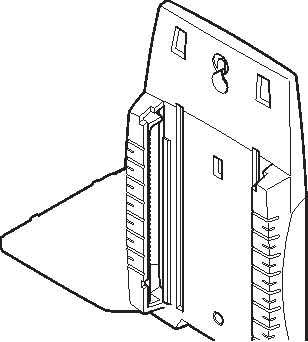 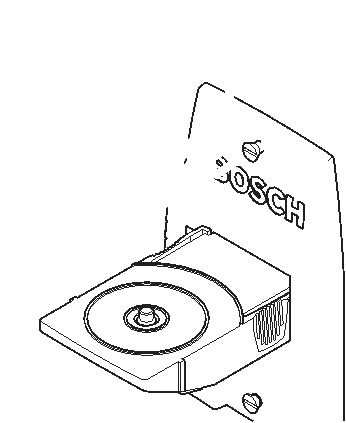 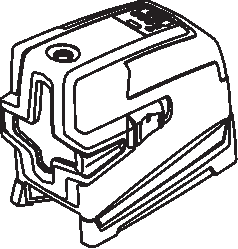 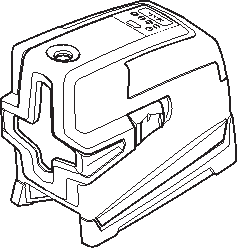 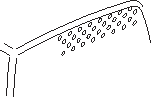 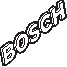 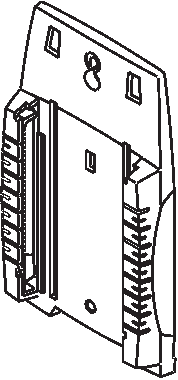 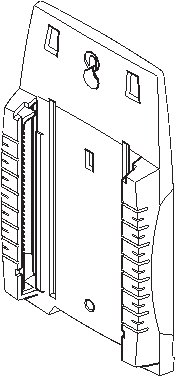 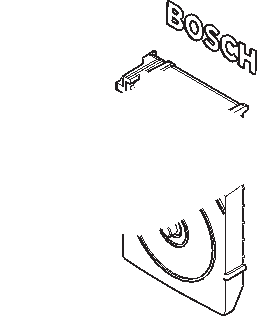 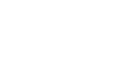 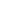 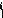 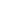 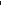 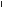 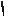 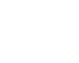 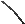 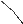 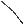 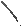 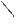 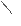 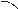 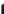 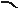 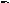 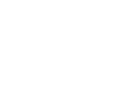 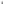 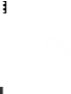 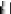 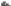 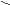 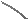 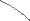 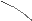 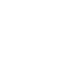 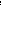 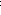 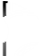 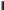 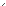 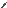 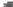 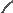 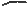 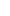 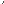 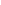 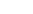 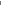 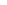 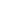 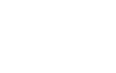 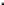 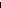 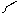 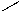 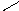 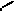 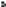 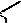 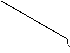 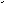 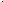 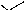 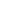 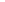 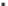 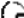 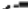 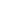 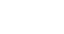 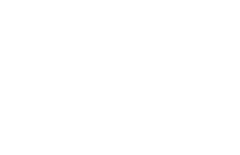 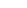 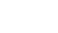 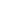 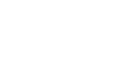 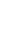 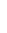 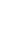 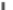 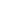 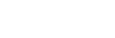 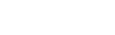 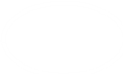 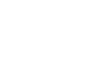 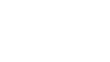 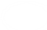 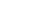 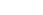 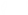 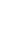 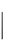 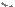 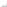 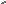 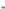 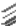 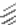 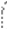 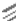 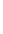 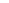 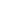 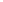 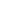 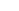 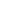 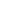 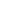 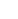 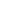 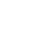 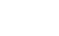 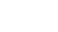 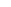 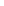 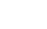 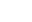 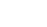 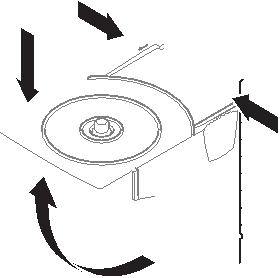 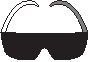 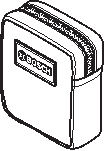 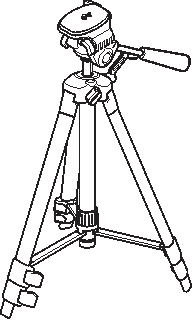 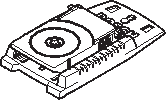 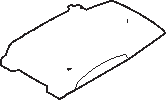 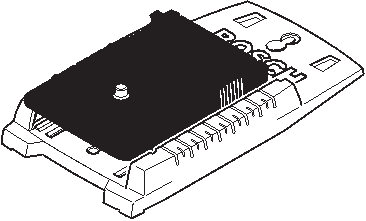 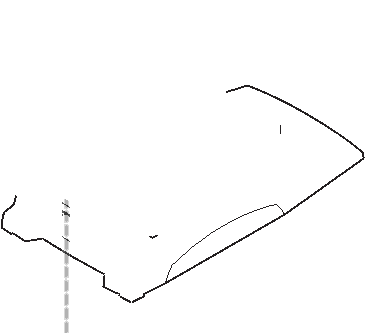 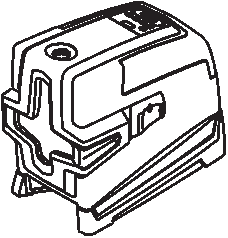 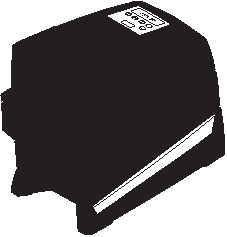 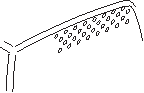 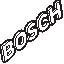 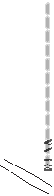 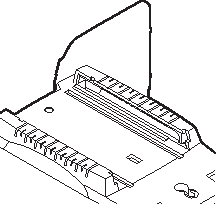 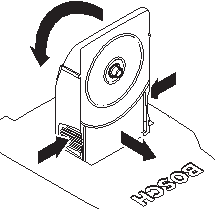 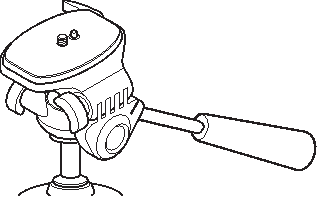 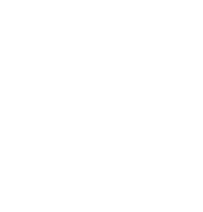 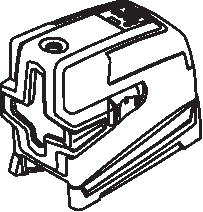 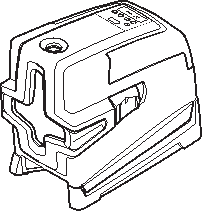 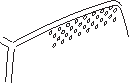 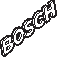 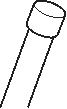 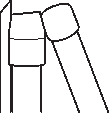 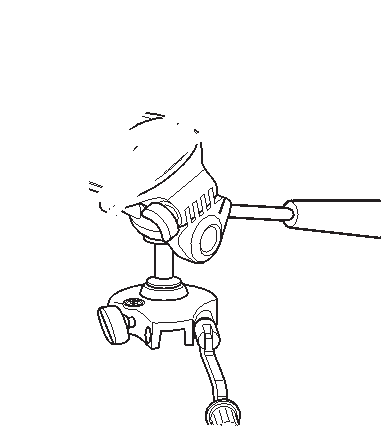 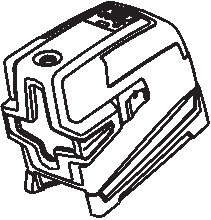 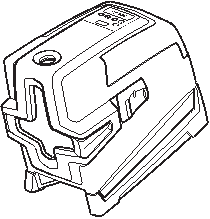 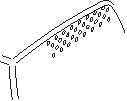 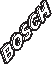 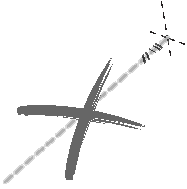 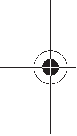 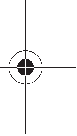 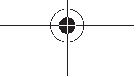 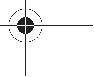 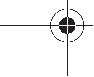 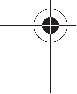 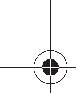 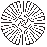 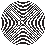 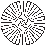 |5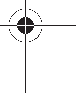 Bosch Power Tools	1 609 929 R08 | (26.7.11)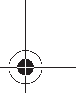 OBJ_BUCH-784-005.book Page 18 Tuesday, July 26, 2011 9:49 AM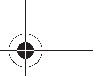 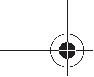 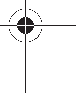 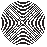 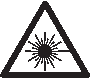 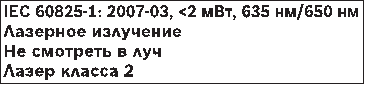 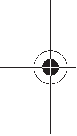 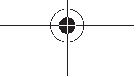 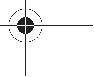 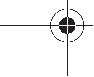 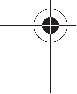 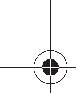 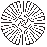 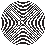 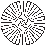 18 | ÐóññêèéEhhez tegye a fali tartót lehetőleg vízszintes helyzetben egy szilárd, egyenes alapra. Nyomja meg a14 gombokat a 15(a) talplemezen. Tolja el a talplemezt ütközésig a (b) fali tartó felső végéhez. Fordítsa el lefelé a talplemezt(c). Csavarja bele a fali tartó 17 1/4"-csavarját a mérőműszer8 műszerállványcsatlakozójába. Pattintsa be a talplemezt a fali tartóba.Fordítsa el úgy a felszerelt mérőműszert, hogy a 3 alsó függőleges sugár szabadon lefelé mutasson. Szükség esetén hajtsa ismét kissé fel a talplemezt, hogy a17 1/4"-csavart a mérőműszer beállításához ki lehessen lazítani.Lézerpont kereső szemüveg (külön tartozék)A lézerpont kereső szemüveg kiszűri a környező fényt. Ezáltal a lézer piros fénypontja világosabban, jobban kiválik a környezetből.fNe használja a lézerpontkereső szemüveget védőszemüvegként. A lézerpontkereső szemüveg a lézersugár felismerésének megkönnyítésére szolgál, de nem nyújtvédelmet a lézersugárral szemben.fNe használja a lézerpontkereső szemüveget napszemüvegként vagy a közlekedésben egyszerű szemüvegként. A lézerpontkereső szemüveg nem nyújt teljes védelmet az ultraibolya sugárzással szemben és csökkenti a színfelismerési képességet.Karbantartás és szervizKarbantartás és tisztításA mérőműszert csak az azzal együtt szállított védőtáskában tárolja és szállítsa.Tartsa mindig tisztán a mérőműszert.Ne merítse vízbe vagy más folyadékokba a mérőszerszámot.Aszennyeződéseket egy nedves,puha kendővel törölje le.Ne használjon tisztító- vagy oldószereket.Mindenek előtt rendszeresen tisztítsa meg a lézer kilépési nyilását és ügyeljen arra, hogy ne maradjanak ott bolyhok vagy szálak.Ha a mérőműszer a gondos gyártási és ellenőrzési eljárás ellenére egyszer mégis meghibásodna, akkor a javítással csak Bosch elektromos kéziszerszám-műhely ügyfélszolgálatát szabad megbízni. Ne nyissa fel saját maga a mérőműszert.Hakérdései vannak, vagypótalkatrészeket akar megrendelni, okvetlenül adja mega mérőműszer típustábláján található 10-jegyű rendelési számot.Ha javításra van szükség, a 19 védőtáskába csomagolva küldje be a mérőműszert.Vevőszolgálat éstanácsadásA vevőszolgálat a terméke javításával és karbantartásával, valamint a pótalkatrészekkel kapcsolatos kérdésekre szívesen válaszol. A tartalékalkatrészekkel kapcsolatos robbantott ábrák és egyéb információ a következő címen találhatók:www.bosch-pt.comA Bosch Vevőszolgálat szívesen segít Önnek, ha a termékek és tartozékok vásárlásával, alkalmazásával és beállításával kapcsolatos kérdései vannak.1 609 929 R08 | (26.7.11)MagyarországRobert Bosch Kft. 1103 Budapest Gyömrői út. 120.Tel.: +36 (01) 431-3835 Fax: +36 (01) 431-3888EltávolításA mérőműszereket, a tartozékokat és a csomagolást a környezetvédelmi szempontoknakmegfelelően kell újrafelhasználásra előkészíteni.Ne dobja ki a mérőműszereket és az akkumulátorokat/elemeket a háztartási szemétbe!Csak az EU-tagországok számára:Az elhasznált mérőműszerekre vonatkozó 2002/96/EK európai irányelvnek és az elromlott vagy elhasznált akkumulátorokra/ elemekre vonatkozó 2006/66/EK európai irányelvnek megfelelően a már nem használható akkumulátorokat/elemeket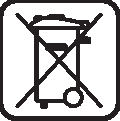 külön össze kell gyűjteni és a környezetvédelmi szempontoknak megfelelően kell újrafelhasználásra leadni.A változtatások joga fenntartva.Ðóññêèé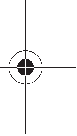 Óêàçàíèÿ ïî áåçîïàñíîñòèÄëÿ îáåñïå÷åíèÿáåçîïàñíîé è íàäåæíîé ðàáîòû ñ èçìåðèòåëüíûì èíñòðóìåíòîì äîëæíû áûòü ïðî÷èòàíû è ñîáëþäàòüñÿ âñå èíñòðóêöèè. Íèêîãäà íå äîâîäèòå ïðåäóïðåäèòåëüíûå òàáëè÷êè íà èçìåðè-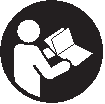 òåëüíîì èíñòðóìåíòå äî ñîñòîÿíèÿ íåóçíàâàåìîñòè. ÕÎÐÎØÎ ÑÎÕÐÀÍÈÒÅ ÝÒÓ ÈÍÑÒÐÓÊÖÈÞ.fÂíèìàíèå – èñïîëüçîâàíèå äðóãèõ íå óïîìÿíóòûõ çäåñü ýëåìåíòîâ óïðàâëåíèÿ è ðåãóëèðîâàíèÿ èëè äðóãèõ ìåòîäîâ ýêñïëóàòàöèè ìîæåò ïîäâåðãíóòü Âàñ îïàñíîìó äëÿ çäîðîâüÿ èçëó÷åíèþ.fÈçìåðèòåëüíûé èíñòðóìåíò ïîñòàâëÿåòñÿ ñ ïðåäóïðåäèòåëüíîé òàáëè÷êîé íà íåìåöêîì ÿçûêå (íà èçîáðàæåíèè èçìåðèòåëüíîãî èíñòðóìåíòà íà ñòðàíèöå ñ èëëþñòðàöèÿìè îáîçíà÷åíà íîìåðîì 11).fÏåðåä ïåðâûì ïðèìåíåíèåì èíñòðóìåíòà íàêëåéòå íà íåìåöêèé òåêñò ïðåäóïðåäèòåëüíîé òàáëè÷êè ïðåäîñòàâëåííóþ íàêëåéêó ñ òåêñòîì íà ÿçûêå Âàøåé ñòðàíû.fÍå íàïðàâëÿéòå ëàçåðíûé ëó÷ íà ëþäåé èëè æèâîòíûõ è íå ñìîòðèòå ñàìè â ëàçåðíûé ëó÷.Íàñòîÿùèé èçìåðèòåëüíûé èíñòðóìåíò ñîçäàåò ëàçåðíîå èçëó÷åíèå êëàññà2 ñîãëàñíî IEC60825-1. Ýòèì èçëó÷åíèåì Âû ìîæåòå íåïðåäíàìåðåííî îñëåïèòü ëþäåé.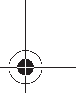 Bosch Power ToolsOBJ_BUCH-784-005.book Page 19 Tuesday, July 26, 2011 9:49 AM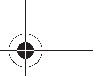 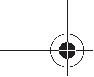 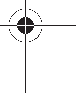 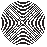 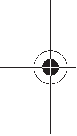 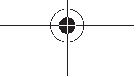 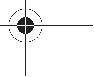 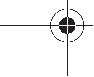 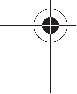 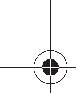 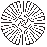 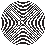 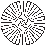 fÍå ïðèìåíÿéòå ëàçåðíûå î÷êè â êà÷åñòâå çàùèòíûõ î÷êîâ.Ëàçåðíûå î÷êè ñëóæàò äëÿ ëó÷øåãî ðàñïîçíàâàíèÿ ëàçåðíîãî ëó÷à, îäíàêî îíè íå çàùèùàþò îò ëàçåðíîãî èçëó÷åíèÿ.fÍå ïðèìåíÿéòå ëàçåðíûå î÷êè â êà÷åñòâå ñîëíå÷íûõ î÷êîâ èëè â óëè÷íîì äâèæåíèè. Ëàçåðíûå î÷êè íå äàþò ïîëíîé çàùèòû îò óëüòðàôèîëåòîâîãî èçëó÷åíèÿ è óõóäøàþò âîñïðèÿòèå êðàñîê.fÐåìîíò Âàøåãî èçìåðèòåëüíîãî èíñòðóìåíòà ïîðó÷àéòå òîëüêî êâàëèôèöèðîâàííîìó ïåðñîíàëó, èñïîëüçóÿ òîëüêî îðèãèíàëüíûå çàïàñíûå ÷àñòè. Ýòèì îáåñïå÷èâàåòñÿ áåçîïàñíîñòü èçìåðèòåëüíîãî èí-ñòðóìåíòà.fÍå ðàçðåøàéòå äåòÿì ïîëüçîâàòüñÿ ëàçåðíûì èçìåðèòåëüíûì èíñòðóìåíòîì áåç íàäçîðà. Îíè ìîãóò íåóìûøëåííî îñëåïèòü ëþäåé.fÍå ðàáîòàéòå ñ èçìåðèòåëüíûì èíñòðóìåíòîì âî âçðûâîîïàñíîé ñðåäå, ïîáëèçîñòè îò ãîðþ÷èõ æèäêîñòåé, ãàçîâ è ïûëè. Â èçìåðèòåëüíîì èíñòðóìåíòå ìîãóò îáðàçîâàòüñÿ èñêðû, îò êîòîðûõ ìîæåò âîñïëàìåíèòüñÿ ïûëü èëè ïàðû.Îïèñàíèå ïðîäóêòà è óñëóã Ïðèìåíåíèå ïî íàçíà÷åíèþÈçìåðèòåëüíûé èíñòðóìåíò ïðåäíàçíà÷åí äëÿ îïðåäåëåíèÿ è ïðîâåðêè ãîðèçîíòàëüíûõ è âåðòèêàëüíûõ ëèíèé è îòâåñîâ.Èçìåðèòåëüíûé èíñòðóìåíò ïðèãîäåí èñêëþ÷èòåëüíî äëÿ ýêñïëóàòàöèè â çàêðûòûõ ïîìåùåíèÿõ.Èçîáðàæåííûå ñîñòàâíûå ÷àñòèÍóìåðàöèÿ ïðåäñòàâëåííûõ ñîñòàâíûõ ÷àñòåé âûïîëíåíà ïî èçîáðàæåíèþ èçìåðèòåëüíîãî èíñòðóìåíòà íà ñòðàíèöå ñ èëëþñòðàöèÿìè.1 Ëàçåðíàÿ ëèíèÿ2 Îòâåðñòèå äëÿ âûõîäà ëàçåðíîãî ëó÷à 3 Îòâåñíûé ëó÷4 Èíäèêàòîð àâòîìàòè÷åñêîãî íèâåëèðîâàíèÿ 5 Èíäèêàòîð ðåæèìà ðàáîòû6 Êíîïêà ïåðåêëþ÷åíèÿ ðåæèìîâ ðàáîòû 7 Âûêëþ÷àòåëü8 Ãíåçäî ïîä øòàòèâ 1/4"9 Ôèêñàòîð êðûøêè áàòàðåéíîãî îòñåêà 10 Êðûøêà áàòàðåéíîãî îòñåêà11 Ïðåäóïðåäèòåëüíàÿ òàáëè÷êà ëàçåðíîãî èçëó÷åíèÿ 12 Øòàòèâ*13 Íàñòåííîå êðåïëåíèå*14 Êíîïêè ïîñàäî÷íîé ïëàñòèíû15 Ïîñàäî÷íàÿ ïëàñòèíà íàñòåííîãî êðåïëåíèÿ 16 Êðåïåæíûé âèíò íàñòåííîãî êðåïëåíèÿ17 Âèíò 1/4" äëÿ íàñòåííîãî êðåïëåíèÿ18 Î÷êè äëÿ ðàáîòû ñ ëàçåðíûì èíñòðóìåíòîì* 19 Çàùèòíûé ÷åõîë*Èçîáðàæåííûå èëè îïèñàííûå ïðèíàäëåæíîñòè íå âõîäÿò â ñòàíäàðòíûé êîìïëåêò ïîñòàâêè.Bosch Power ToolsÐóññêèé | 19Òåõíè÷åñêèå äàííûåÓ÷èòûâàéòå òîâàðíûé íîìåð íàçàâîäñêîéòàáëè÷êå Âàøåãî èçìåðèòåëüíîãî èíñòðóìåíòà, òîðãîâûå íàçâàíèÿ îòäåëüíûõ èíñòðóìåíòîâ ìîãóò ðàçëè÷àòüñÿ.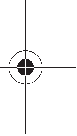 ÑáîðêàÓñòàíîâêà/çàìåíà áàòàðååêÂ èçìåðèòåëüíîì èíñòðóìåíòå ðåêîìåíäóåòñÿ èñïîëüçîâàòü ùåëî÷íî-ìàðãàíöåâûå áàòàðåéêè èëè àêêóìóëÿòîðíûå áàòàðåè.×òîáû îòêðûòü êðûøêó áàòàðåéíîãî îòñåêà 10, íàæìèòå íà ôèêñàòîð 9 è ïîäíèìèòå êðûøêó. Âñòàâüòå áàòàðåéêè èëè àêêóìóëÿòîðíûå áàòàðåè. Ñëåäèòå çà ïðàâèëüíîé ïîëÿðíîñòüþ â ñîîòâåòñòâèè ñ èçîáðàæåíèåì íà âíóòðåííåé ñòîðîíå êðûøêè áàòàðåéíîãî îòñåêà.Âñåãäà çàìåíÿéòå âñå áàòàðåéêè/àêêóìóëÿòîðíûå áàòàðåè îäíîâðåìåííî. Èñïîëüçóéòå òîëüêî áàòàðåéêè/àêêóìóëÿòîðíûå áàòàðåè îäíîãî ïðîèçâîäèòåëÿ è ñ îäèíàêîâîé åìêîñòüþ.fÂûíèìàéòå áàòàðåéêè/àêêóìóëÿòîðíûå áàòàðåè èç èçìåðèòåëüíîãî èíñòðóìåíòà, åñëè Âû äëèòåëüíîå âðåìÿ íå áóäåòå åãî èñïîëüçîâàòü.Ïðè äëèòåëüíîì õðàíåíèè âîçìîæíà êîððîçèÿ èëè ñàìîðàçðÿäêà áàòàðååê/àêêóìóëÿòîðíûõ áàòàðåé.1 609 929 R08 | (26.7.11)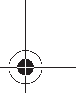 OBJ_BUCH-784-005.book Page 20 Tuesday, July 26, 2011 9:49 AM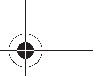 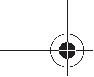 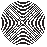 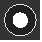 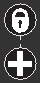 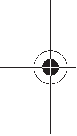 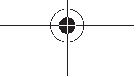 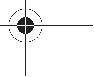 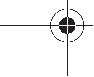 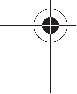 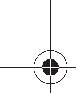 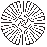 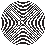 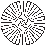 20 | Ðóññêèé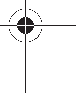 Ðàáîòà ñ èíñòðóìåíòîì	Èíäèêàòîð Ðåæèì ðàáîòûÝêñïëóàòàöèÿfÇàùèùàéòå èçìåðèòåëüíûé èíñòðóìåíò îò âëàãè è ïðÿìûõ ñîëíå÷íûõ ëó÷åé.fÇàùèùàéòå èçìåðèòåëüíûé èíñòðóìåíò îò ýêñòðåìàëüíûõ òåìïåðàòóð èëè êîëåáàíèé òåìïåðàòóðû. Íå îñòàâëÿéòå èçìåðèòåëüíûé èíñòðóìåíò, íàïðèìåð, ïðîäîëæèòåëüíîå âðåìÿ â àâòîìîáèëå. Ïðè áîëüøèõ êîëåáàíèÿõ òåìïåðàòóðû ïåðåä âêëþ÷åíèåì ñëåäóåò âûäåðæàòü èíñòðóìåíò äî âûðàâíèâàíèÿ òåìïåðàòóðû.fÈçáåãàéòå ñèëüíûõ òîë÷êîâ è ïàäåíèé èç-ìåðèòåëüíîãî èíñòðóìåíòà. Ïîâðåæäåíèÿ èçìåðèòåëüíîãî èíñòðóìåíòà ìîãóò ñêàçûâàòüñÿ íà åãî òî÷íîñòè. Ïîñëå êàæäîãî ñèëüíîãî óäàðà èëè ïàäåíèÿ ïðîâåðÿéòå ëàçåðíûå ëèíèè èëè îòâåñíûå ëó÷è ïî èçâåñòíîé Âàì ãîðèçîíòàëüíîé èëè âåðòèêàëüíîé ðå-ïåðíîé ëèíèè èëè ïî ïðîâåðåííîìó îòâåñó.fÏðè òðàíñïîðòèðîâêå âûêëþ÷àéòå èçìåðèòåëüíûé èíñòðóìåíò. Ïðè âûêëþ÷åíèè áëîêèðóåòñÿ ìàÿòíèêîâûé ìåõàíèçì, êîòîðûé èíà÷å ïðè ðåçêèõ äâèæåíèÿõ ìîæåòáûòü ïîâðåæäåí.Âêëþ÷åíèå/âûêëþ÷åíèå(çåëåíûé)(çåëåíûé)(çåëåíûé)(êðàñíûé/ çåëåíûé)Ãîðèçîíòàëüíûé ðåæèì ñ àâòîìàòè÷åñ-êèì íèâåëèðîâàíèåì (ñì.ðèñ.Â): Èçìåðèòåëüíûé èíñòðóìåíò èçëó÷àåò îäíó ãîðèçîíòàëüíóþ ëàçåðíóþ ëèíèþ ñ êîíòðî-ëåì çà íèâåëèðîâàíèåì.Âåðòèêàëüíûé ðåæèì ñ àâòîìàòè÷åñêèì íèâåëèðîâàíèåì (ñì.ðèñ.Ñ): Èçìåðèòåëüíûé èíñòðóìåíò èçëó÷àåò îäíó âåðòèêàëüíóþ ëàçåðíóþ ëèíèþ ñ êîíòðîëåì çà íèâåëèðîâàíèåì.Îòâåñíûé ëó÷ ñ àâòîìàòè÷åñêèì íèâåëèðîâàíèåì (ñì.ðèñ.D): Èçìå-ðèòåëüíûé èíñòðóìåíò èçëó÷àåò äâà âåðòèêàëüíûõ îòâåñíûõ ëó÷à ââåðõ è âíèç ñ êîíòðîëåì çà íèâåëèðîâàíèåì.Ðåæèì ïåðåêðåñòíûõ ëèíèé áåç àâòî-ìàòè÷åñêîãî íèâåëèðîâàíèÿ (ñì.ðèñ.Å): Èçìåðèòåëüíûé èíñòðóìåíò èçëó÷àåò äâå ïåðåêðåùèâàþùèåñÿ ëàçåðíûå ëèíèè, íà-ïðàâëåíèå êîòîðûõ ìîæåò áûòü âûáðàíî ïðîèçâîëüíî è êîòîðûå íå îáÿçàòåëüíî äîëæíû íàõîäèòüñÿ ïîä ïðÿìûì óãëîì.×òîáûâêëþ÷èòü èçìåðèòåëüíûé èíñòðóìåíò, ïåðåäâèíüòå âûêëþ÷àòåëü 7 â ïîëîæåíèå«On». Ñðàçó æå ïîñëå âêëþ÷åíèÿ èçìåðèòåëüíûé èíñòðóìåíòèçëó÷àåò äâå ëàçåðíûå ëèíèè1.fÍå íàïðàâëÿéòå ëàçåðíûé ëó÷ íà ëþäåé èëè æèâîò-íûõ è íå ñìîòðèòå ñàìè â ëàçåðíûé ëó÷, â òîì ÷èñëå è ñ áîëüøîãî ðàññòîÿíèÿ.Äëÿâûêëþ÷åíèÿ èçìåðèòåëüíîãî èíñòðóìåíòà ïåðåäâèíüòå âûêëþ÷àòåëü 7 â ïîëîæåíèå «Off». Ïðè âûêëþ÷åíèè ìàÿòíèêîâûé ìåõàíèçì áëîêèðóåòñÿ.fÍå îñòàâëÿéòå áåç ïðèñìîòðà âêëþ÷åííûé èçìåðè-òåëüíûé èíñòðóìåíò è âûêëþ÷àéòå åãî ïîñëå èñïîëü-çîâàíèÿ.Äðóãèå ëèöà ìîãóò áûòü îñëåïëåíû ëàçåðíûì ëó÷îì.Ðåæèìû ðàáîòû (ñì.ðèñ.A–E)Ïîñëå âêëþ÷åíèÿ èçìåðèòåëüíûé èíñòðóìåíò íàõîäèòñÿ â ðåæèìå ïåðåêðåñòíûõ ëèíèé ñ àâòîìàòè÷åñêèì íèâåëèðîâàíèåì.×òîáû ïîìåíÿòü ðåæèì ðàáîòû, íàæèìàéòå íà êíîïêó ïåðåêëþ÷åíèÿ ðåæèìîâ ðàáîòû «Mode»6 äî òåõ ïîð, ïîêà ñîîòâåòñòâóþùèé èíäèêàòîð ðåæèìà ðàáîòû 5 íå ïîêàæåò íóæíûé Âàì ðåæèì.Èíñòðóìåíò èìååò ñëåäóþùèå ðåæèìû ðàáîòû:Èíäèêàòîð Ðåæèì ðàáîòûÐåæèì ïåðåêðåñòíûõ ëèíèé ñ àâòî-ìàòè÷åñêèì íèâåëèðîâàíèåì (ñì.ðèñ.À):(çåëåíûé)     Èçìåðèòåëüíûé èíñòðóìåíò èçëó÷àåò îäíó ãîðèçîíòàëüíóþ è îäíó âåðòèêàëüíóþ ëàçåð-íóþ ëèíèþ ñ êîíòðîëåì çà íèâåëèðîâàíèåì.1 609 929 R08 | (26.7.11)Àâòîìàòè÷åñêîå íèâåëèðîâàíèåÐàáîòà ñ àâòîìàòè÷åñêèì íèâåëèðîâàíèåì (ñì.ðèñ.F–G)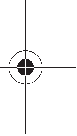 Óñòàíîâèòå èçìåðèòåëüíûé èíñòðóìåíò íà ïðî÷íîå ãîðèçîíòàëüíîå îñíîâàíèå è çàêðåïèòå åãî íà íàñòåííîì êðåïëåíèè13 èëè íà øòàòèâå 12.Âûáåðèòå ðåæèì ðàáîòû ñ àâòîìàòè÷åñêèì íèâåëèðîâàíèåì.Ïîñëå âêëþ÷åíèÿ ôóíêöèÿ àâòîìàòè÷åñêîãî íèâåëèðîâàíèÿ âûðàâíèâàåò íåðîâíîñòè â ðàìêàõ äèàïàçîíà àâòîìàòè÷åñêîãî íèâåëèðîâàíèÿ â ±4°. Íèâåëèðîâàíèå çàâåðøåíî, êàê òîëüêî ëàçåðíûå ëèíèè èëè îòâåñíûåëó÷è áîëüøå íå äâèãàþòñÿ. Èíäèêàòîð 5 ñîîòâåòñòâóþùåãî ðåæèìà ðàáîòû ñâåòèòñÿ çåëåíûì öâåòîì.Åñëè àâòîìàòè÷åñêîå íèâåëèðîâàíèå íåâîçìîæíî, íàïð., åñëè îñíîâàíèå, íà êîòîðîì ðàñïîëîæåí èçìåðèòåëüíûé èíñòðóìåíò, îòêëîíåíî îò ãîðèçîíòàëè áîëåå ÷åì íà 4°, èíäèêàòîð àâòîìàòè÷åñêîãî íèâåëèðîâàíèÿ 4 ñâåòèòñÿ êðàñíûì öâåòîì è ëàçåð àâòîìàòè÷åñêè îòêëþ÷àåòñÿ. Â òàêîì ñëó÷àå óñòàíîâèòå èçìåðèòåëüíûé èíñòðóìåíò ãîðèçîíòàëüíî è ïîäîæäèòå, ïîêà èíñòðóìåíò íå ïðîèçâåäåò àâòîìàòè÷åñêîå ñàìîíèâåëèðîâàíèå. Êàê òîëüêî èçìåðèòåëüíûé èíñòðóìåíò îïÿòü íàõîäèòñÿ â äèà-ïàçîíå àâòîìàòè÷åñêîãî ñàìîíèâåëèðîâàíèÿ â ±4°, èíäèêàòîð 5 ðåæèìà ðàáîòû ñâåòèòñÿ çåëåíûì öâåòîì è ëàçåð âêëþ÷àåòñÿ.Çàïðåäåëàìè äèàïàçîíà ñàìîíèâåëèðîâàíèÿ â ±4° ðàáîòà ñ àâòîìàòè÷åñêèì ñàìîíèâåëèðîâàíèåì íåâîçìîæíà, ïîñêîëüêó íåâîçìîæíî ãàðàíòèðîâàòü ïåðïåíäèêóëÿðíîñòü ëàçåðíûõ ëèíèé.Ïðè ñîòðÿñåíèÿõ èëè èçìåíåíèÿõ ïîëîæåíèÿ âî âðåìÿ ðàáîòû èçìåðèòåëüíûé èíñòðóìåíò àâòîìàòè÷åñêè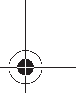 Bosch Power ToolsOBJ_BUCH-784-005.book Page 21 Tuesday, July 26, 2011 9:49 AM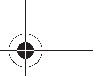 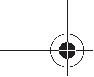 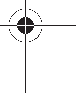 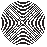 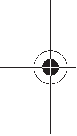 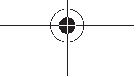 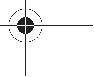 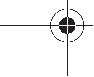 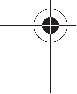 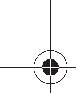 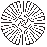 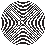 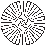 ñàìîíèâåëèðóåòñÿ. Âî èçáåæàíèå îøèáîê ïðîâåðÿéòå ïîñëå êàæäîãî ïîâòîðíîãî íèâåëèðîâàíèÿ ïîëîæåíèå ëàçåðíûõ ëèíèé èëè îòâåñíûõ ëó÷åé ïî îòíîøåíèþ ê ðåïåðíûì òî÷êàì.Ðàáîòà áåçàâòîìàòè÷åñêîãî íèâåëèðîâàíèÿÏðè îòêëþ÷åííîé ôóíêöèè àâòîìàòè÷åñêîãî íèâåëèðîâàíèÿ Âû ìîæåòå äåðæàòü èçìåðèòåëüíûé èíñòðóìåíò ñâîáîäíî â ðóêå èëè ïîñòàâèòü åãî íà ïðèãîäíîå îñíîâàíèå. Ïðè ýòîì äâå ëàçåðíûå ëèíèè íå îáÿçàòåëüíî îáðàçóþòïåðïåíäèêóëÿð.Óêàçàíèÿ ïî ïðèìåíåíèþÐàáîòà ñî øòàòèâîì (ñì.ðèñ.Í)Øòàòèâ12 ïðåäñòàâëÿåò ñîáîé ïðî÷íóþ, èçìåíÿåìóþ ïî âûñîòå îïîðó äëÿ èçìåðåíèÿ. Óñòàíîâèòå èçìåðèòåëüíûé èíñòðóìåíò ãíåçäîì ïîä øòàòèâ8 íà ðåçüáó 1/4" øòàòèâà, çàêðåïèâ êðåïåæíûì âèíòîì øòàòèâà.Ðàáîòà ñ íàñòåííûì êðåïëåíèåì (ïðèíàäëåæíîñòè) Ñ ïîìîùüþ íàñòåííîãî êðåïëåíèÿ13 ìîæíî íàäåæíîóñòàíàâëèâàòü èçìåðèòåëüíûé èíñòðóìåíò íà ëþáîé âûñîòå. Ìîíòàæ íàñòåííîãî êðåïëåíèÿ (ñì.ðèñ.I): Äëÿ çàêðåïëåíèÿ íà ñòåíå íóæíî îòêèíóòü ïîñàäî÷íóþ ïëàñòèíó 15. Íàæìèòå íà êíîïêè 14 ñ îáåèõ ñòîðîí ïîñàäî÷íîé ïëàñòèíû (a), îòêèíüòå ïîñàäî÷íóþ ïëàñòèíó (b), ñëåãêà ïåðåäâèíüòå åå âíèç è äàéòå âîéòè â çàöåïëåíèå(c).Äëÿ ðåãóëèðîâàíèÿ èçìåðèòåëüíîãî èíñòðóìåíòà ïî âûñîòå ïîñàäî÷íóþ ïëàñòèíó 15 ìîæíî ñäâèãàòü ââåðõ-âíèç â äèàïàçîíå 6ñì. Äëÿ ýòîãî íàæìèòå íà êíîïêè 14 ñ îáåèõ ñòîðîí ïîñàäî÷íîé ïëàñòèíû, ïåðåäâèíüòå ïîñàäî÷-íóþ ïëàñòèíó íà íóæíóþ âûñîòó è äàéòå åé îïÿòü çàéòè â çàöåïëåíèå. Øêàëà ñáîêó íàñòåííîãî êðåïëåíèÿ ïîìîæåò ïðè âûðàâíèâàíèè ïî âûñîòå.Çàêðåïëåíèå íàñòåííîãî êðåïëåíèÿ (ñì.ðèñ.J): Çàêðåïèòå íàñòåííîå êðåïëåíèå 13 ñ îòêèíóòîé ïîñàäî÷íîé ïëàñòèíîé15êàê ìîæíî áîëåå âåðòèêàëüíî íà ñòåíå. Çàôèêñèðóéòå åãî îò ñìåùåíèÿ, íàïð., ñ ïîìîùüþ äâóõ êðåïåæíûõ âèíòîâ 16(îáû÷íûå âèíòû). Çàêðóòèòå âèíò 1/4" 17 íàñòåííîãî êðåïëåíèÿ â ãíåçäî ïîä øòàòèâ 8 èçìåðèòåëüíîãî èíñòðóìåíòà.Èñïîëüçîâàíèå â êà÷åñòâå íàñòîëüíîãî øòàòèâà (ñì.ðèñ.K): Â ðåæèìå îòâåñíîãî ëó÷à âèäèìîñòü íèæíåãî îòâåñíîãî ëó÷à 3 ìîæíî óëó÷øèòü, åñëè ïîñòàâèòü èçìåðèòåëüíûé èíñòðóìåíò íå íåïîñðåäñòâåííî íà îñíîâàíèå, à íà ñëîæåííîå íàñòåííîå êðåïëåíèå13.Äëÿ ýòîãî ïîëîæèòå íàñòåííîå êðåïëåíèå êàê ìîæíî áîëåå ãîðèçîíòàëüíîíà ïðî÷íîå, ðîâíîå îñíîâàíèå. Íàæìèòå íà êíîïêè 14 íà ïîñàäî÷íîé ïëàñòèíå 15(a). Ïåðåäâèíüòå ïîñàäî÷íóþ ïëàñòèíó äî óïîðà â íàïðàâëåíèè âåðõíåãî êðàÿ íàñòåííîãî êðåïëåíèÿ (b). Ïîâåðíèòå ïîñàäî÷íóþ ïëàñòèíó âíèç(c). Çàêðóòèòå âèíò 1/4"17 íàñòåííîãî êðåïëåíèÿ â ãíåçäî ïîä øòàòèâ 8 èçìåðèòåëüíîãî èíñòðó-ìåíòà. Äàéòå ïîñàäî÷íîé ïëàñòèíå âîéòè â çàöåïëåíèå â íàñòåííîì êðåïëåíèè.Ïîâåðíèòå ñìîíòèðîâàííûé èçìåðèòåëüíûé èíñòðóìåíò òàêèì îáðàçîì, ÷òîáû íèæíèé îòâåñíûé ëó÷ 3 ñâîáîäíî ñìîòðåë âíèç. Ïðè íåîáõîäèìîñòè ñíîâà ñëåãêà îòêèíüòå ïîñàäî÷íóþ ïëàñòèíó, ÷òîáû îòïóñòèòü âèíò 1/4" 17 äëÿ âûðàâíèâàíèÿ èçìåðèòåëüíîãî èíñòðóìåíòà.Bosch Power ToolsÐóññêèé | 21Î÷êè äëÿ ðàáîòû ñ ëàçåðíûì èíñòðóìåíòîì (ïðèíàäëåæíîñòè)Ëàçåðíûå î÷êè îòôèëüòðîâûâàþò îêðóæàþùèé ñâåò. Áëàãîäàðÿ ýòîìó êðàñíûé ñâåòëàçåðà ñòàíîâèòñÿ áîëåå ÿðêèì äëÿ ÷åëîâå÷åñêîãî ãëàçà.fÍå ïðèìåíÿéòå ëàçåðíûå î÷êè â êà÷åñòâå çàùèòíûõ î÷êîâ.Ëàçåðíûå î÷êè ñëóæàò äëÿ ëó÷øåãî ðàñïîçíàâàíèÿ ëàçåðíîãî ëó÷à, îäíàêî îíè íå çàùèùàþò îò ëàçåðíîãî èçëó÷åíèÿ.fÍå ïðèìåíÿéòå ëàçåðíûå î÷êè â êà÷åñòâå ñîëíå÷íûõ î÷êîâ èëè â óëè÷íîì äâèæåíèè. Ëàçåðíûå î÷êè íå äàþò ïîëíîé çàùèòû îò óëüòðàôèîëåòîâîãî èçëó÷åíèÿ è óõóäøàþò âîñïðèÿòèå êðàñîê.Òåõîáñëóæèâàíèå è ñåðâèñÒåõîáñëóæèâàíèå è î÷èñòêàÕðàíèòå è ïåðåíîñèòå èçìåðèòåëüíûé èíñòðóìåíò òîëüêî â ïðèëàãàþùåìñÿ çàùèòíîì ÷åõëå.Ñîäåðæèòå èçìåðèòåëüíûé èíñòðóìåíò ïîñòîÿííî â ÷èñòîòå.Íèêîãäà íå ïîãðóæàéòå èçìåðèòåëüíûé èíñòðóìåíò â âîäó èëè äðóãèå æèäêîñòè.Âûòèðàéòå çàãðÿçíåíèÿ ñóõîé è ìÿãêîé òðÿïêîé.Íå èñïîëü-çóéòå íèêàêèõ î÷èùàþùèõ ñðåäñòâ èëè ðàñòâîðèòåëåé.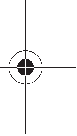 Î÷èùàéòå ðåãóëÿðíî îñîáåííî ïîâåðõíîñòè ó âûõîäíîãî îòâåðñòèÿ ëàçåðà è ñëåäèòå ïðè ýòîì çà âîðñèíêàìè.Åñëè íåñìîòðÿ íà òùàòåëüíóþ ïðîöåäóðó èçãîòîâëåíèÿ è èñïûòàíèÿ èçìåðèòåëüíûé èíñòðóìåíò âñå-òàêè âûéäåò èç ñòðîÿ, ðåìîíò äîëæíà ïðîèçâîäèòü àâòîðèçèðîâàííàÿ ñåðâèñíàÿ ìàñòåðñêàÿäëÿ ýëåêòðîèíñòðóìåíòîâ Bosch. Íå âñêðûâàéòå ñàìîñòîÿòåëüíî èçìåðèòåëüíûé èíñòðóìåíò.Ïîæàëóéñòà, âî âñåõ çàïðîñàõ è çàêàçàõ çàï÷àñòåé îáÿçàòåëüíî óêàçûâàéòå 10-çíà÷íûé òîâàðíûé íîìåð ïî çàâîäñêîé òàáëè÷êå èçìåðèòåëüíîãî èíñòðóìåíòà.Íà ðåìîíò îòïðàâëÿéòå èçìåðèòåëüíûé èíñòðóìåíò â çàùèòíîì ÷åõëå 19.Ñåðâèñíoe îáñëóæèâàíèe è êîíñóëüòàöèÿ ïîêóïàòeëeéÑåðâèñíûé îòäåë îòâåòèò íà âñå Âàøè âîïðîñû ïîðåìîíòó è îáñëóæèâàíèþ Âàøåãî ïðîäóêòà, à òàêæå ïî çàï÷àñòÿì. Ìîíòàæíûå ÷åðòåæè è èíôîðìàöèþ ïî çàï÷àñòÿì Âû íàéäåòå òàêæå ïî àäðåñó:www.bosch-pt.comÊîëëåêòèâ êîíñóëüòàíòîâ Bosch îõîòíî ïîìîæåò Âàì â âîïðîñàõ ïîêóïêè, ïðèìåíåíèÿ è íàñòðîéêè ïðîäóêòîâ è ïðèíàäëåæíîñòåé.Äëÿ ðåãèîíà: Ðîññèÿ,Áåëàðóñü, ÊàçàõñòàíÃàðàíòèéíîå îáñëóæèâàíèå è ðåìîíò ýëåêòðîèíñòðóìåíòà, ñ ñîáëþäåíèåì òðåáîâàíèé è íîðì èçãîòîâèòåëÿ ïðîèçâîäÿòñÿ íà òåððèòîðèè âñåõ ñòðàí òîëüêî â ôèðìåííûõ èëè àâòîðèçîâàííûõ ñåðâèñíûõ öåíòðàõ «Ðîáåðò Áîø».ÏÐÅÄÓÏÐÅÆÄÅÍÈÅ! Èñïîëüçîâàíèå êîíòðàôàêòíîé ïðîäóêöèè îïàñíî â ýêñïëóàòàöèè, ìîæåò ïðèâåñòè ê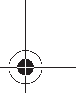 1 609 929 R08 | (26.7.11)OBJ_BUCH-784-005.book Page 22 Tuesday, July 26, 2011 9:49 AM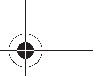 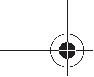 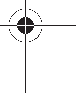 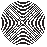 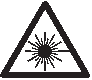 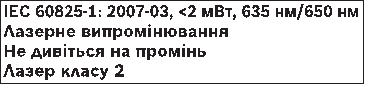 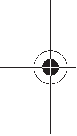 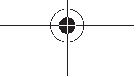 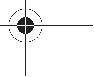 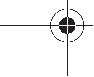 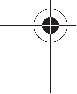 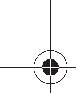 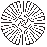 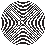 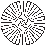 22 | Óêðà¿íñüêàóùåðáó äëÿ Âàøåãî çäîðîâüÿ. Èçãîòîâëåíèå è ðàñïðîñòðàíåíèåêîíòðàôàêòíîé ïðîäóêöèè ïðåñëåäóåòñÿ ïî Çàêîíó â àäìèíèñòðàòèâíîì è óãîëîâíîì ïîðÿäêå.ÐîññèÿÎÎÎ «Ðîáåðò Áîø»Ñåðâèñíûé öåíòð ïî îáñëóæèâàíèþ ýëåêòðîèíñòðóìåíòà óë. Àêàäåìèêà Êîðîëåâà, ñòð. 13/5129515, Ìîñêâà ÐîññèÿÒåë.: +7 (800) 100 800 7E-Mail: pt-service@ru.bosch.comÏîëíóþ èíôîðìàöèþ î ðàñïîëîæåíèè ñåðâèñíûõ öåíòðîâ Âû ìîæåòå ïîëó÷èòü íà îôèöèàëüíîì ñàéòåwww.bosch-pt.ru ëèáî ïî òåëåôîíó ñïðàâî÷íî-ñåðâèñíîé ñëóæáû Bosch 8-800-100-8007 (çâîíîê áåñïëàòíûé).ÁåëàðóñüÈÏ «Ðîáåðò Áîø» ÎÎÎÑåðâèñíûé öåíòð ïî îáñëóæèâàíèþ ýëåêòðîèíñòðóìåíòà óë. Òèìèðÿçåâà, 65À-020220035, ã. Ìèíñê ÁåëàðóñüÒåë.: +375 (17) 254 78 71 Òåë.: +375 (17) 254 79 15/16 Ôàêñ: +375 (17) 254 78 75E-Mail: pt-service@by.bosch.com Îôèöèàëüíûé ñàéò: www.bosch-pt.byÊàçàõñòàíÒÎÎ «ÐîáåðòÁîø»Ñåðâèñíûé öåíòð ïî îáñëóæèâàíèþ ýëåêòðîèíñòðóìåíòà óë. Ñåéôóëëèíà 51050037 ã. Àëìàòû ÊàçàõñòàíÒåë.: +7 (727) 232 37 07 Ôàêñ: +7 (727) 251 13 36E-Mail: pt-service@kz.bosch.com Îôèöèàëüíûé ñàéò: www.bosch-pt.kzÓòèëèçàöèÿÎòñëóæèâøèå ñâîé ñðîê èçìåðèòåëüíûå èíñòðóìåíòû, ïðèíàäëåæíîñòè è óïàêîâêó ñëåäóåò ñäàâàòü íà ýêîëîãè÷åñêè ÷èñòóþ ðåêóïåðàöèþ îòõîäîâ.Íå âûáðàñûâàéòå èçìåðèòåëüíûå èíñòðóìåíòû è àêêóìóëÿòîðíûå áàòàðåè/áàòàðåéêè â áûòîâîé ìóñîð!Òîëüêî äëÿ ñòðàí-÷ëåíîâÅÑ:Â ñîîòâåòñòâèè ñ åâðîïåéñêîé äèðåêòèâîé 2002/96/EÑ îòñëóæèâøèå èçìåðèòåëüíûå èíñòðóìåíòû è â ñîîòâåòñòâèè ñ åâðîïåéñêîé äèðåêòèâîé 2006/66/ÅÑ ïîâðåæäåííûå ëèáî îòðàáîòàííûå àêêóìóëÿòîðû/áàòàðåéêè íóæíî ñîáèðàòü îòäåëüíî è ñäàâàòü íà ýêîëîãè÷åñêè ÷èñòóþ ðåêóïåðàöèþ.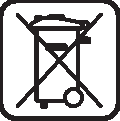 Âîçìîæíû èçìåíåíèÿ.1 609 929 R08 | (26.7.11)Óêðà¿íñüêàÂêàç³âêè ç òåõí³êè áåçïåêèÏðî÷èòàéòå âñ³ âêàç³âêè ³ äîòðèìóéòåñÿ ¿õ, ùîá ïðàöþâàòè ç âèì³ðþâàëüíèì ïðèëà-äîì áåçïå÷íî òà íàä³éíî. Í³êîëè íå äîâîäüòå ïîïåðåäæóâàëüí³ òàáëè÷êè íà âèì³ðþâàëüíîìó ³íñòðóìåíò³ äî íåâï³çíàííîñò³. ÄÎÁÐÅ ÇÁÅÐ²ÃÀÉÒÅ ¯Õ.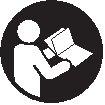 fÎáåðåæíî – âèêîðèñòàííÿ çàñîá³â îáñëóãîâóâàííÿ ³ íàñòðîþâàííÿ, ùî â³äð³çíÿþòüñÿ â³ä çàçíà÷åíèõ â ö³é ³íñòðóêö³¿, àáî âèêîðèñòàííÿ äîçâîëåíèõ çàñîá³â ó íåäîçâîëåíèé ñïîñ³á, ìîæå ïðèçâîäèòè äî íåáåçïå÷åíèõ âèáóõ³â âèïðîì³íþâàííÿ.fÂèì³ðþâàëüíèé ïðèëàä ïîñòà÷àºòüñÿ ç ïîïåðåäæóâàëüíîþòàáëè÷êîþ íà í³ìåöüê³é ìîâ³ (íà çîáðàæåíí³ âèì³ðþâàëüíîãî ïðèëàäó íà ñòîð³íö³ ç ìàëþíêîì âîíà ïîçíà÷åíà íîìåðîì 11).fÏåðåä ïåðøèì çàïóñêîì â åêñïëóàòàö³þ çàêëåéòå í³ìåöüêèé òåêñò ïîïåðåäæóâàëüíî¿ òàáëè÷êè íàêëåéêîþ íà ìîâ³ Âàøî¿ êðà¿íè, ùî âõîäèòü ó êîìïëåêò ïîñòà÷àííÿ.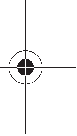 fÍå íàïðàâëÿéòå ïðîì³íü ëàçåðà íà ëþäåé àáî òâàðèí, ³ ñàì³ íå äèâ³òüñÿ íà ïðîì³íü ëàçåðà.Öåé âèì³ðþâàëüíèé ïðèëàä ñòâîðþº ëàçåðíå âèïðîì³íþâàííÿ êëàñó2 â³äïîâ³äíî äî íîðìè IEC60825-1. Öèì âèïðîì³íþâàííÿì ìîæíà íåíàâìèñíå çàñë³ïèòè ³íøèõ ëþäåé.fÍå âèêîðèñòîâóéòå îêóëÿðè äëÿ ðîáîòè ç ëàçåðîì â ÿêîñò³ çàõèñíèõ îêóëÿð³â. Îêóëÿðè äëÿ ðîáîòè ç ëàçåðîì ïðèçíà÷åí³ äëÿ êðàùîãî ðîçï³çíàâàííÿ ëàçåðíîãî ïðîìåíÿ, àëå âîíè íå çàõèùàþòü â³ä ëàçåðíîãî ïðîì³ííÿ.fÍå âèêîðèñòîâóéòå îêóëÿðè äëÿ ðîáîòè ç ëàçåðîì äëÿ çàõèñòó â³ä ñîíöÿ ³ çà êåðìîì. Îêóëÿðè äëÿðîáîòè ç ëàçåðîì íå çàõèùàþòü ïîâí³ñòþ â³ä ÓÔ-ïðîì³ííÿ ³ ïîã³ðøóþòü ðîçï³çíàâàííÿ êîëüîð³â.fÂ³ääàâàéòå ñâ³é âèì³ðþâàëüíèé ïðèëàä íà ðåìîíò ëèøå êâàë³ô³êîâàíèì ôàõ³âöÿì òà ëèøå ç âèêîðèñòàííÿì îðèã³íàëüíèõ çàï÷àñòèí.Ò³ëüêè çà òàêèõ óìîâ Âàø âèì³ðþâàëüíèé ïðèëàä³íàäàë³ áóäå çàëèøàòèñÿ áåçïå÷íèì.fÍå äîçâîëÿéòå ä³òÿì êîðèñòóâàòèñÿ áåç íàãëÿäó ëàçåðíèì âèì³ðþâàëüíèì ïðèëàäîì. Âîíè ìîæóòü íåíàâìèñíå çàñë³ïèòè ³íøèõ ëþäåé.fÍå ïðàöþéòå ç âèì³ðþâàëüíèì ïðèëàäîì ó ñåðåäîâèù³, äå ³ñíóº íåáåçïåêà âèáóõó âíàñë³äîê ïðèñóòíîñò³ ãîðþ÷èõ ð³äèí, ãàç³â àáî ïèëó. Ó âèì³ðþâàëüíîìó ïðèëàä³ ìîæóòü óòâîðþâàòèñÿ ³ñêðè, â³ä ÿêèõ ìîæå çàéìàòèñÿ ïèë àáî ïàðè.Bosch Power Tools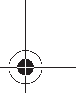 McGrp.Ru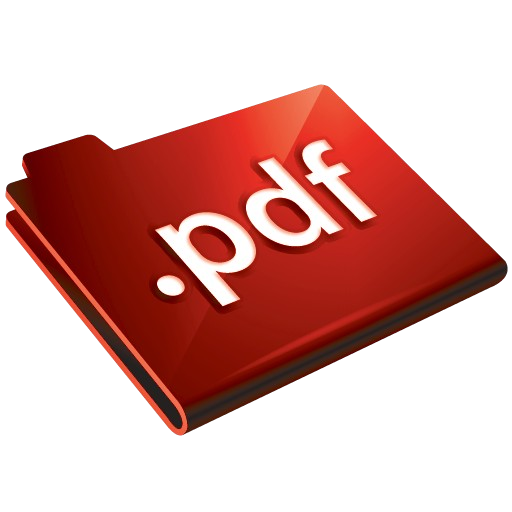 Сайт техники и электроникиНаш сайт McGrp.Ru при этом не является просто хранилищеминструкций по эксплуатации, это живое сообщество людей. Они общаютсяна форуме, задают вопросы о способах и особенностях использования техники. На все вопросы очень быстро находятся ответы от таких же посетителей сайта, экспертов или администраторов. Вопрос можно задать как на форуме, так ив специальной форме на странице, где описывается интересующая вас техника.Ïåðåêðåñòíûé ëàçåð	PCL 20Ïåðåêðåñòíûé ëàçåð	PCL 20Òîâàðíûé ¹3 603 K08 2..Ðàáî÷èé äèàïàçîí ïðèáë. äî10ìÒî÷íîñòü íèâåëèðîâàíèÿ – Ëàçåðíàÿ ëèíèÿ– Îòâåñíûé ëó÷ (ââåðõ) – Îòâåñíûé ëó÷ (âíèç)±0,5ìì/ì ±0,5ìì/ì ±1ìì/ìÒèïè÷íûé äèàïàçîí àâòî-ìàòè÷åñêîãî íèâåëèðîâàíèÿ±4°Òèïè÷íîå âðåìÿ íèâåëèðîâàíèÿ4ñÐàáî÷àÿ òåìïåðàòóðà+5 °C...+40 °CÒåìïåðàòóðà õðàíåíèÿ–20 °C...+70 °CÎòíîñèòåëüíàÿ âëàæíîñòü âîçäóõà íå áîëåå90%Êëàññ ëàçåðà2Òèï ëàçåðà– Ëàçåðíàÿ ëèíèÿ – Îòâåñíûé ëó÷635íì, <2ìÂò 650íì, <2ìÂòC6 (ëàçåðíàÿ ëèíèÿ)10Ðåçüáà äëÿ øòàòèâà1/4"Áàòàðåéêè Àêêóìóëÿòîðû4x1,5ÂLR06(AA) 4x1,2ÂHR06(AA)Ïðîäîëæèòåëüíîñòü ðàáîòû, îê.40÷Âåñ ñîãëàñíî EPTA-Procedure 01/20030,5êãÐàçìåðû (äëèíàx øèðèíàx âûñîòà)123x67x110ìì